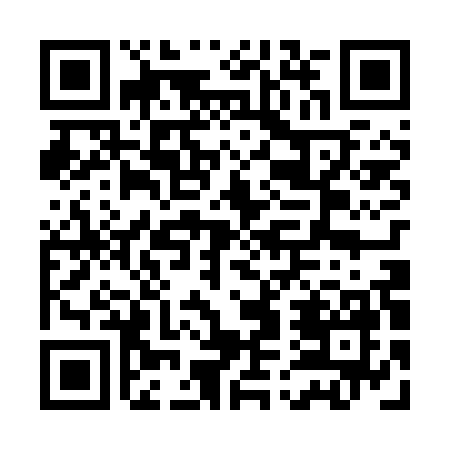 Prayer times for Krasno Selo, BulgariaWed 1 May 2024 - Fri 31 May 2024High Latitude Method: Angle Based RulePrayer Calculation Method: Muslim World LeagueAsar Calculation Method: HanafiPrayer times provided by https://www.salahtimes.comDateDayFajrSunriseDhuhrAsrMaghribIsha1Wed4:306:211:246:228:2710:112Thu4:296:191:246:228:2810:123Fri4:276:181:246:238:3010:144Sat4:256:171:236:248:3110:165Sun4:236:161:236:248:3210:176Mon4:216:141:236:258:3310:197Tue4:196:131:236:258:3410:218Wed4:176:121:236:268:3510:229Thu4:156:111:236:278:3610:2410Fri4:146:101:236:278:3710:2611Sat4:126:081:236:288:3810:2712Sun4:106:071:236:298:3910:2913Mon4:086:061:236:298:4110:3114Tue4:066:051:236:308:4210:3215Wed4:056:041:236:308:4310:3416Thu4:036:031:236:318:4410:3617Fri4:016:021:236:328:4510:3718Sat4:006:011:236:328:4610:3919Sun3:586:001:236:338:4710:4120Mon3:575:591:236:338:4810:4221Tue3:555:591:236:348:4910:4422Wed3:545:581:236:358:5010:4523Thu3:525:571:246:358:5110:4724Fri3:515:561:246:368:5210:4825Sat3:495:551:246:368:5210:5026Sun3:485:551:246:378:5310:5127Mon3:475:541:246:378:5410:5328Tue3:455:531:246:388:5510:5429Wed3:445:531:246:388:5610:5530Thu3:435:521:246:398:5710:5731Fri3:425:521:256:398:5810:58